Animals including humans Vocabulary MatAnimal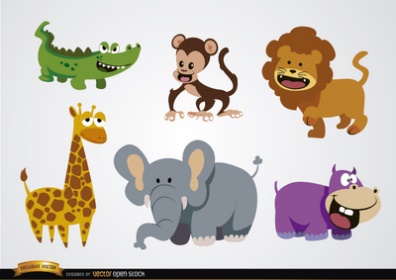 Animals are living things, that need food and water to live.  There are lots of animals on the Earth, we are also an animal.AnimalAnimals are living things, that need food and water to live.  There are lots of animals on the Earth, we are also an animal.AnimalAnimals are living things, that need food and water to live.  There are lots of animals on the Earth, we are also an animal.Mammal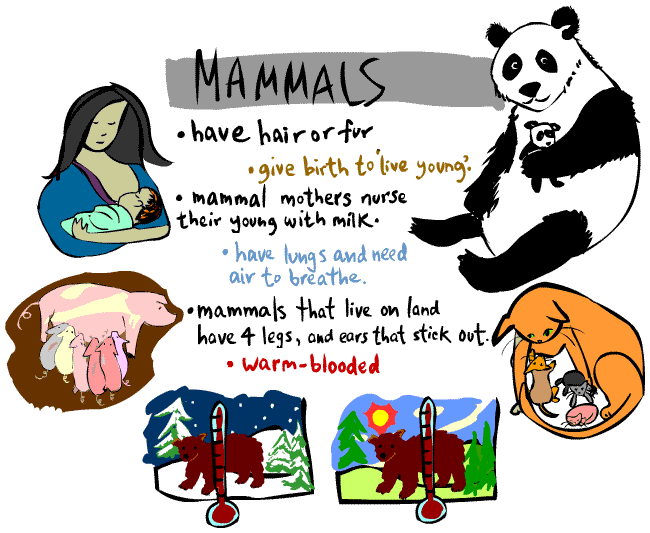 Reptile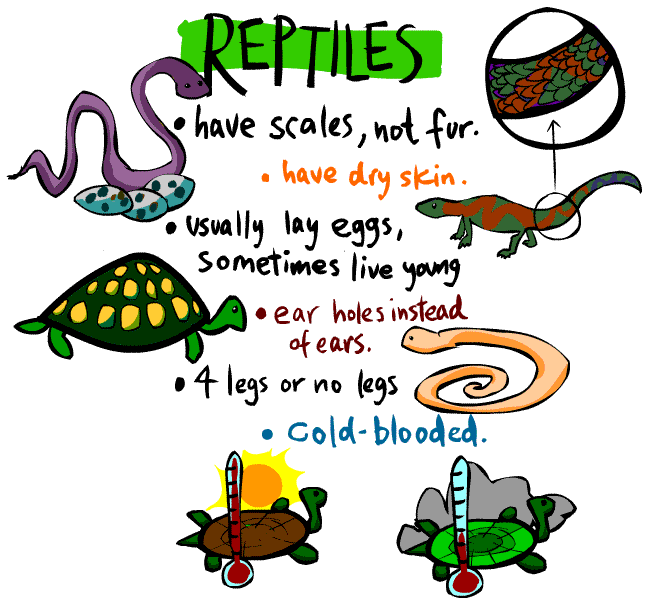 Fish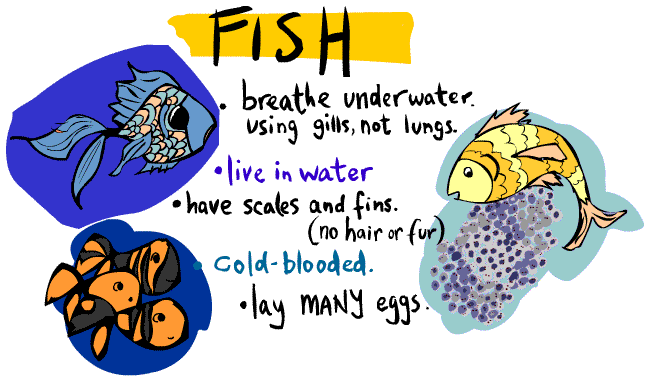 Bird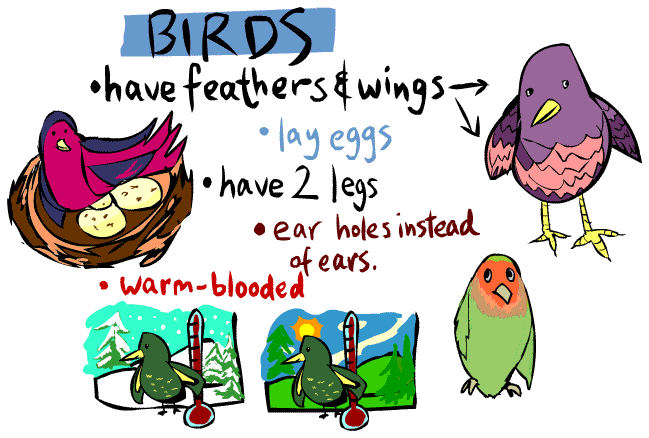 Amphibian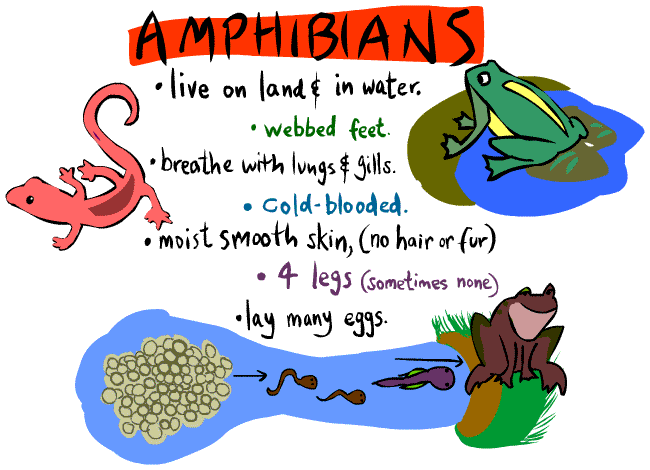 Carnivore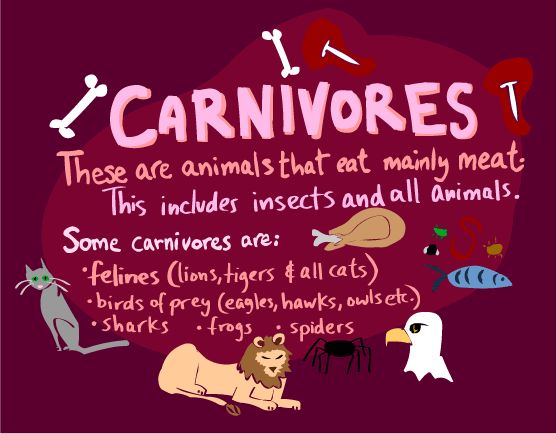 Herbivore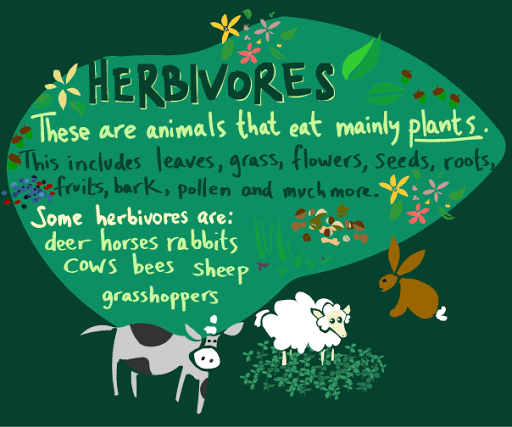 Omnivore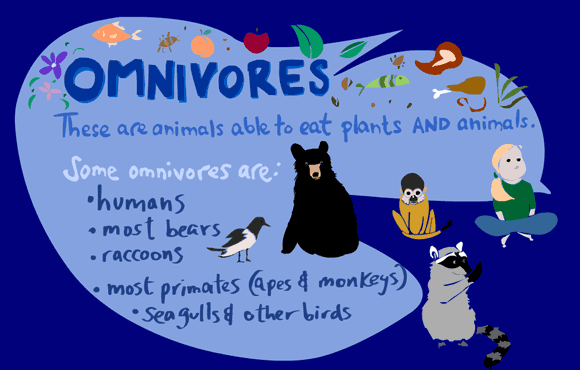 Human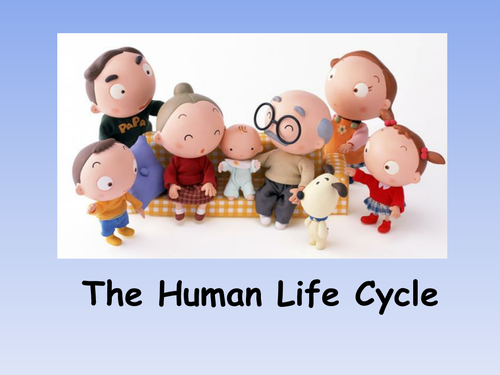 